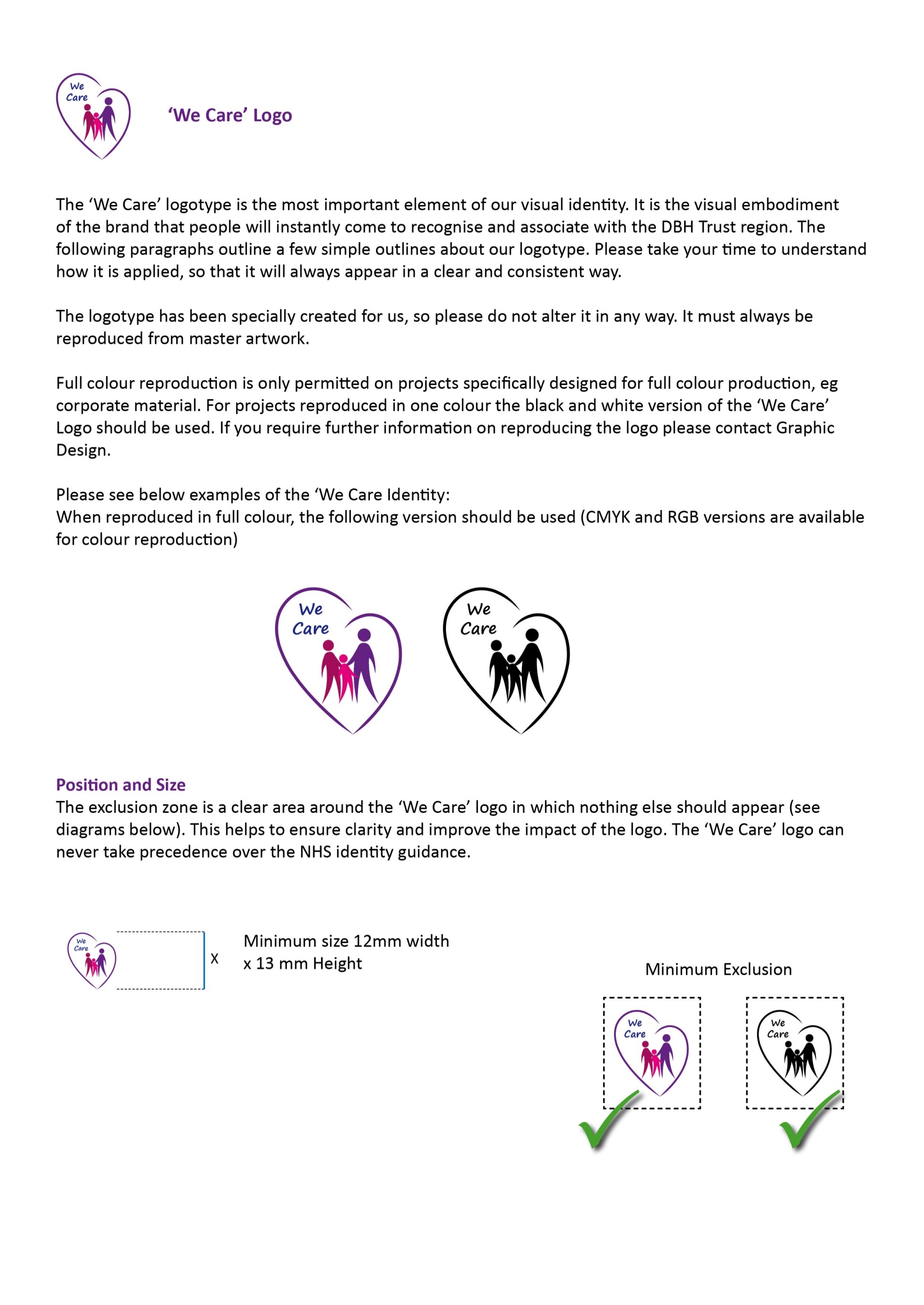 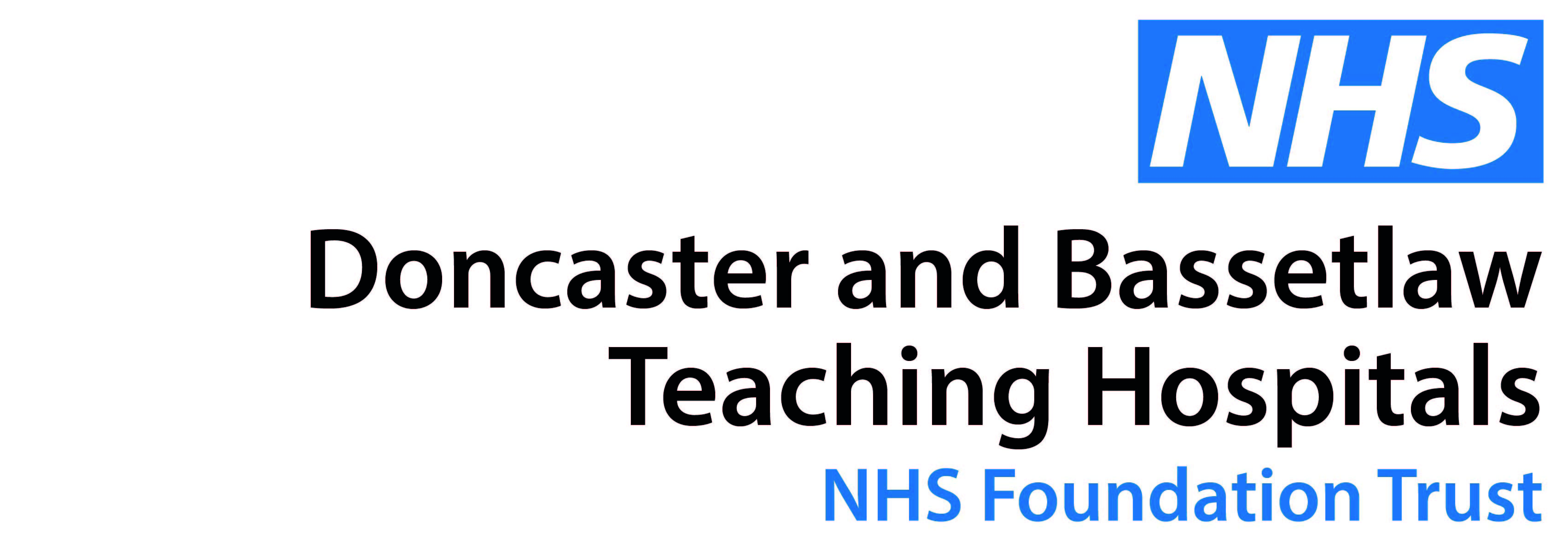 S A S    A W A Y D A Y2 9     MARCH    2 0 1 9MOUNT PLEASANT HOTEL, Great North Rd, Doncaster, DN11 0HWAGENDA9:00    	 	Registration9:25-9:30 		Welcome and housekeeping9:30-13:00 		TLEX approach to Well Being and Team Synergy                                  09.30-11.00- Module 1: Energy and Resilience11:00-11:30           Tea / Coffee Break                                  11.30-13.00: Module 2: Improved Understanding and                                     communication13:00-14:00            Lunch 14:00- 14:40           David Purdue- NHS Plan- Implications for DBTHFT14:50-15:50            Dr Jeff Perring- What do we mean by quality and safety?16:00-16:15             Tea/Coffee break  16:15-16:45              Jayne Collinwood- Leadership concept and opportunities                                     at DBHT17:00                          Close Bookings should be made through Hazel Maloney - hazel.maloney@nhs.net.